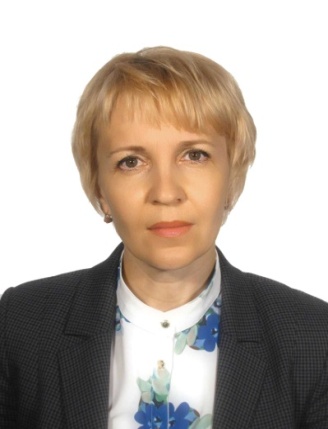 Кирзиенок Инна Викторовна19.02.1970 года рождения.Образование высшее, Новокузнецкий  государственный педагогический институт, преподаватель по дошкольной  педагогике и психологии, методист по дошкольному воспитанию.Основное место работы -  муниципальное бюджетное дошкольное образовательное учреждение «Детский сад № 47» .Депутат Совета народных депутатов Полысаевского городского округа по единому городскому округу,  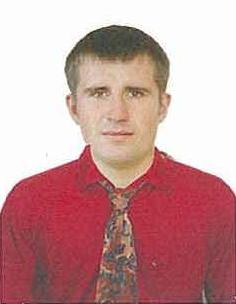 Зименс Евгений Леонидович.15.09.1981 года рождения. Образование высшее, Кемеровский сельскохозяйственный институт,  эксплуатация автомобильного хозяйства, Кемеровский государственный университет, преподаватель физической культуры и спорта.Основное место работы – Филиал ОАО «Угольная компания «Кузбассразрезуголь» «Моховский угольный разрез», заместитель начальника управления автотранспортом.Депутат Совета народных депутатов Полысаевского городского округа по единому городскому округу, председатель комитета по вопросам экономики, транспорта и предпринимательской деятельности.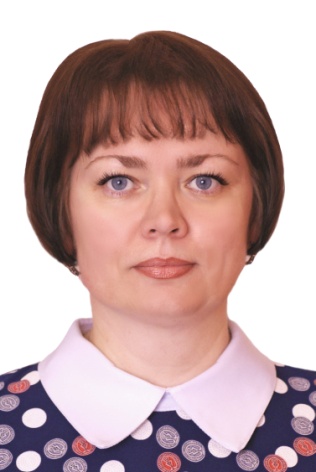 Исаева Татьяна Владимировна,28.11.1975 года рождения.Образование высшее,   Кемеровский государственный университет, филолог преподаватель русского языка и литературы по специальности «Филология»,Основное место работы -  Муниципальное бюджетное учреждение «Комплексный центр социального обслуживания населения» города Полысаево (МБУ»КЦСОН» г.Полысаево), заведующая отделением. Депутат Совета народных депутатов Полысаевского городского округа по единому городскому   округу.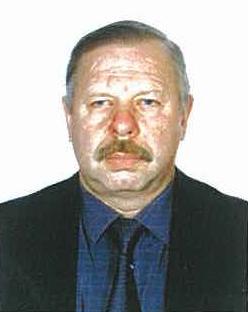 Скопинцев Анатолий Александрович.14.05.1955 года рождения.Образование высшее, Технологический институт пищевой промышленности, инженер-технолог.Основное место работы -  председатель Совета народных депутатов Полысаевского городского округа.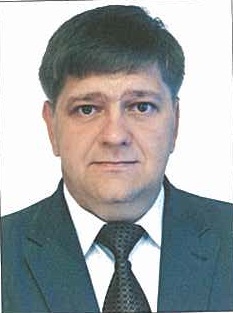 Суздалев Иван Васильевич.22.10.1970 года рождения.Образование высшее, Новокузнецкий государственный педагогический институт, учитель математики и информатики. Основное место работы – муниципальное казенное общеобразовательное учреждение «Средняя общеобразовательная  школа-интернат № 23», преподаватель математики и информатики.Депутат Совета народных депутатов Полысаевского городского округа по избирательному  округу № 1.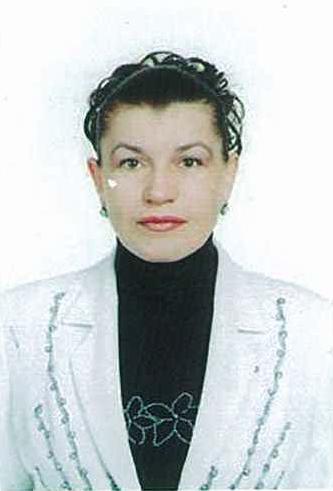 Умарова Галина Владимировна.06.03.1967 года рождения.Образование высшее, Томский государственный педагогический университет, педагог-психолог,  ГОУ ВПО «Кемеровский государственный университет», «физическая культура и спорт»,  Основное место работы -   муниципальное бюджетное учреждение дополнительного образования «Детско-юношеская спортивная школа» г.Полысаево,  директор. Депутат Совета народных депутатов Полысаевского городского округа по избирательному  округу № 7, председатель комитета по молодежной политике, спорту и туризму.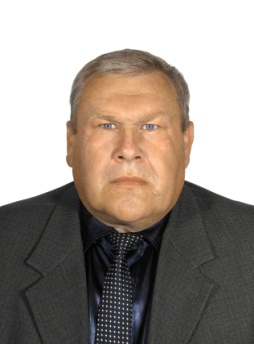 Шамин Виктор Алексеевич07.10.1964 года рождения.Образование среднее, СГПТУ № 38 г.Ленинска-Кузнецкого, подземный электрослесарь.Основное место работы -   ООО «Кузбасская энергокомпания», начальник участка теплосетей.Депутат Совета народных депутатов Полысаевского городского округа по единому городскому округу.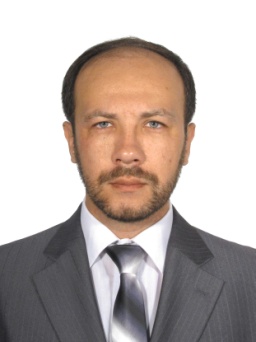 Калькин Денис Михайлович01.03.1982 года рождения.Образование  высшее, Кемеровская государственная медицинская академия Федерального агентства по здравоохранению и социальному развитию, врач,2008 год, Новокузнецкий государственный институт усовершенствования врачей, акушерство и гинекология.Основное место работы –  государственное бюджетное учреждение здравоохранения Кемеровской области «Беловская поликлиника № 3», врач-акушер, гинеколог. Депутат Совета народных депутатов Полысаевского городского округа по единому городскому округу.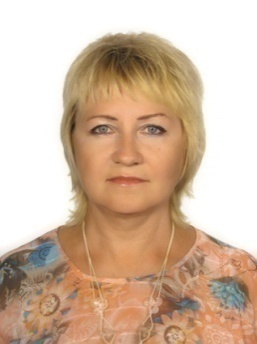 Киселева Ольга Владимировна17.06.1965 года рождения.Образование высшее, Государственное образовательное учреждение высшего профессионального образования «Томский государственный педагогический университет», педагогика и психология.Основное место работы - муниципальное бюджетное учреждение «Комплексный центр социального обслуживания населения» города Полысаево, заместитель директора.Депутат Совета народных депутатов Полысаевского городского округа по единому городскому округу.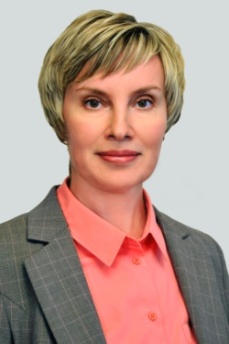 Бурмантова Ольга Николаевна22.12.1973 года рождения.Образование  высшее, Ленинск-Кузнецкий горный техникум, бух. учет, Кемеровский государственный университет.Основное место работы - ООО «Причал», генеральный директор.Депутат Совета народных депутатов Полысаевского городского округа по единому городскому округу.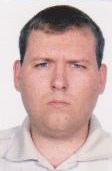 Витковский Николай Владимирович11.06.1990 года рождения.Образование  высшее,  Федеральное государственное образовательное учреждение среднего профессионального образования Ленинск-Кузнецкий горнотехнический колледж, подземная разработка месторождений полезных ископаемых.Основное место работы – филиал «Кемеровский военизированный горноспасательный отряд» Федерального государственного унитарного предприятия «Военизированная горноспасательная часть», помощник командира взвода.Депутат Совета народных депутатов Полысаевского городского округа по единому городскому округу.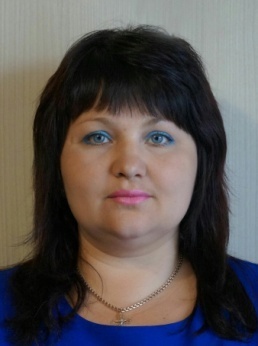 Хрущева Оксана Юрьевна09.06.1978 года рождения.Образование   высшее, Кузбасский областной педагогический институт им. Галянской Н.М., организатор-методист дошкольного образования.Основное место работы - муниципальное бюджетное дошкольное образовательное учреждение «Детский сад № 52», воспитатель.Депутат Совета народных депутатов Полысаевского городского округа по избирательному  округу №2.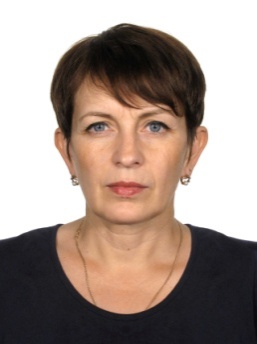 Иванисенко Елена Николаевна13.08.1968 года рождения.Образование   высшее, Томский государственный архитектурно-строительный институт, инженер-строитель.Основное место работы - ООО «Спектр К», директор. Депутат Совета народных депутатов Полысаевского городского округа по избирательному  округу №4.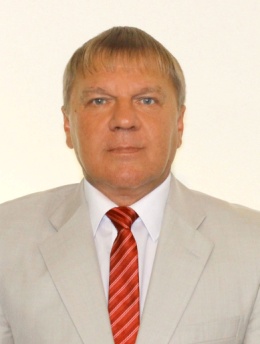 Ефременко Виктор Михайлович15.06.1963 года рождения.Образование   высшее, Кемеровское областное культурно-просветительное училище, 1982 год,Кемеровский государственный институт искусств и культуры, менеджер-экономист СКС «Социальная деятельность».Основное место работы - муниципальное бюджетное учреждение культуры «Дворец культуры «Родина», директор.Депутат Совета народных депутатов Полысаевского городского округа по избирательному  округу №5.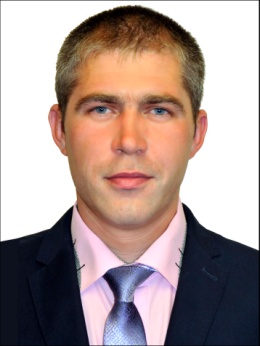 Наместников Николай Федорович28.12.1985 года рождения.Образование    среднее, Профессиональный лицей № 25 г.Полысаево, слесарь по ремонту автомобилей, водитель.Основное место работы - АО «СУЭК-Кузбасс» шахта Полысаевская участок № 8, ГРОЗ.Депутат Совета народных депутатов Полысаевского городского округа по избирательному  округу №6.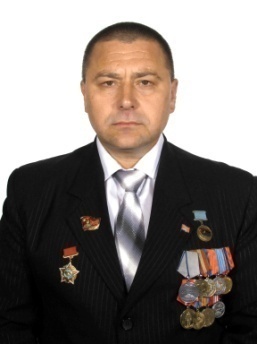 Бердюгин Олег Александрович16.06.1968 года рождения.Образование  Среднее, СПТУ-38 г.Ленинск-Кузнецкого Кемеровской обл.  Основное место работы -  АО «СУЭК-Кузбасс» шахта «Шахта Заречная», подземный электрослесарь, Председатель Полысаевского отделения Российского союза ветеранов АфганистанаДепутат Совета народных депутатов Полысаевского городского округа по избирательному  округу №8.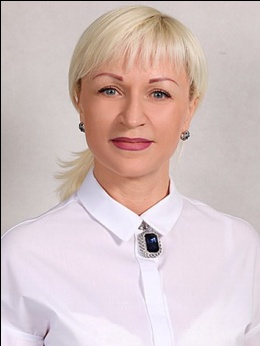 Майснер Нина Александровна09.01.1976 года рождения.Образование высшее, Новокузнецкий государственный педагогический институт, учитель начальных классов по специальности «Педагогика и методика начального обучения».Основное место работы - Муниципальное бюджетное общеобразовательное учреждение «Средняя общеобразовательная школа № 14 с углубленным изучением отдельных предметов», директор.Депутат Совета народных депутатов Полысаевского городского округа по избирательному  округу № 3.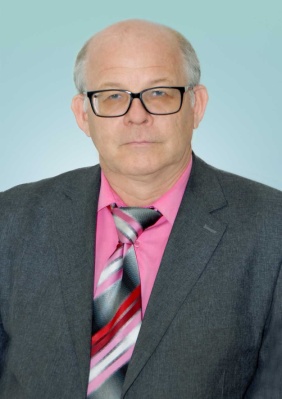 Пермяков Михаил Викторович 28.08.1961  года рождения.Образование высшее, Высшее, Кемеровский государственный университет, преподаватель по специальности «Физика»Основное место работы -  Муниципальное бюджетное общеобразовательное учреждение «Основная общеобразовательная школа № 17», директорДепутат Совета народных депутатов Полысаевского городского округа по избирательному  округу № 9.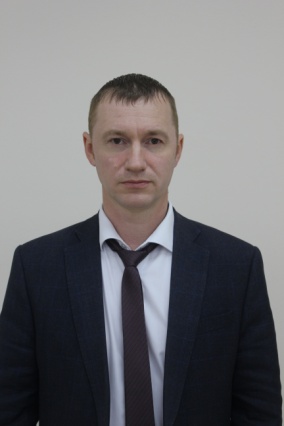 Золотухин Алексей Васильевич05.04.1977 года рождения.Образование высшее, Государственное образовательное учреждение высшего профессионального образования «Кузбасский государственный технический университет», горный инженер по специальности «Подземная разработка месторождений полезных ископаемых»Основное место работы -   ООО «Шахта Сибирская», главный технолог.Депутат Совета народных депутатов Полысаевского городского округа по избирательному  округу № 10.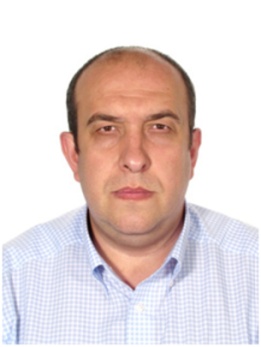 Добкин Владимир Николаевич21.05.1976 года рождения.Образование высшее,  Государственное образовательное учреждение высшего профессионального образования «Кузбасский государственный технический университет», инженер по специальности «Электропривод и автоматика промышленных установок и технологических комплексов»Основное место работы -  АО «Угольная компания «Северный Кузбасс», ш. «Березовская», директор Депутат Совета народных депутатов Полысаевского городского округа по единому городскому округу.